NOMINATION FORM FOR BOARD OF DIRECTORS MEMBERSThe purpose of this form is to provide the basic information to nominate members for the Board of Directors on the next General Assembly of the ASPC.As reads the Chapter 7 Section 1 B) of the Statutes, the members of the Board of Directors must be representatives of the Centre members of the ASPC (Group A). Members wishing to stand for election to a position on the Board of Directors must submit the corresponding nomination form to the Secretariat at least 60 days before the General Assembly.Please fill the following information:Complete Name:     _________________________________________________POSITION: __ PRESIDENT__ VICEPRESIDENT__ TREASURER__ AMERICA CONTINENTAL REPRESENTATIVE__ EUROPE CONTINENTAL REPRESENTATIVE__ ASIA CONTINENTAL REPRESENTATIVE__ AFRICA CONTINENTAL REPRESENTATIVE__ OCEANIA CONTINENTAL REPRESENTATIVEContact details of the ASPC Associated MemberCentre / Institute / Organization:  ___________________________________Position: _______________________________________________________	E-mail Address: __________________________Phone: _________________________________Complete Address: __________________________________________________Country: _________________________________Continent: _______________________________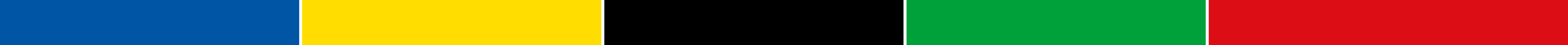 NOMINATION FOR BOARD OF DIRECTORS MEMBERSPlease explain your proposal hereby:EXPLANATION ON THE PROPOSAL TO CARRY OUT THE ROLE:SHORT C.V.:This document is to be sent before October 1st, 2021 to:SecretariatASPC Hosting Centre - CARAv. Alcalde Barnils 3-508174 Sant Cugat del Valles - Barcelona, SPAINOffice: +34 93 5891572Fax: +34 93 6754106e-mail: secretariat@sportperformancecentres.orgFor more information please contact us at the Secretariat or:Josep Escoda josep.escoda@sportperformancecentres.org  Silvia Matesanz silvia.matesanz@sportperformancecentres.orgDate:							Signature: